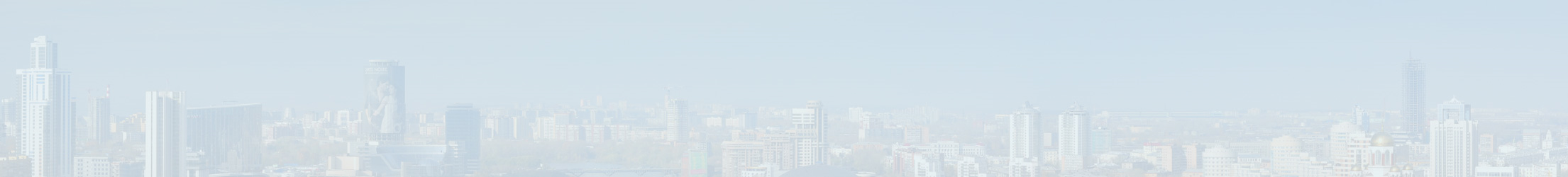 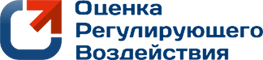 ОглавлениеВведение	3Глава 1. Нормативное, методическое, организационное и техническое обеспечение проведения оценки регулирующего воздействия проектов нормативных правовых актов Свердловской области и экспертизы нормативных правовых актов Свердловской области	4§ 1. Нормативная база проведения ОРВ и экспертизы НПА	4§ 2. Информационно-техническое сопровождение ОРВ и экспертизы НПА	6§ 3. Обучение в рамках ОРВ и экспертизы НПА	7§ 4. Организационное сопровождение проведения публичных консультаций и привлечение предпринимательского сообщества	8Глава 2. Результаты проведения оценки регулирующего воздействия проектов нормативных правовых актов Свердловской области	9§ 1. Общие итоги проведения ОРВ	9§ 2. Результаты публичных консультаций в рамках ОРВ	12§ 3. Эффективность проведения ОРВ	14§ 4. Оценка проведения ОРВ предпринимательским сообществом.	15Глава 3. Результаты проведения экспертизы нормативных правовых актов Свердловской области	17Глава 4. Координационный совет по оценке регулирующего воздействия	21Глава 5. Развитие института оценки регулирующего воздействия в Свердловской области на муниципальном уровне	22Глава 6. Направления развития института оценки регулирующего воздействия в Свердловской области в 2017 году	24ВведениеОценка регулирующего воздействия (далее - ОРВ) проектов нормативных правовых актов и экспертиза нормативных правовых актов (далее – НПА) – систематическое использование органами власти при формировании государственной политики специальных аналитических процедур, направленных на выявление и оценку возможных выгод, издержек и эффектов от нового или существующего государственного регулирования. Целью ОРВ является повышение качества государственного регулирования, обеспечение возможности учета мнений различных групп и установления баланса интересов как на стадии подготовки проекта нормативного правового акта, так и на стадии экспертизы действующего государственного регулирования.Становление института ОРВ в Свердловской области началось с 2011 года, когда регион стал «пилотным» по участию в оценке регулирующего воздействия проектов федеральных правовых актов. В сентябре 2012 года Правительством Свердловской области подписано соглашение о сотрудничестве с Минэкономразвития России при проведении оценки регулирующего воздействия, целью которого является взаимодействие по вопросам, связанным с созданием и развитием в Свердловской области института оценки регулирующего воздействия.Официально на региональном уровне оценка регулирующего воздействия проектов и экспертизы нормативных правовых актов Правительства и исполнительных органов государственной власти Свердловской области внедрена с 1 января 2013 года. 14 июля 2014 года принят Закон Свердловской области № 74-ОЗ «Об оценке регулирующего воздействия проектов нормативных правовых актов Свердловской области и проектов муниципальных нормативных правовых актов и экспертизе нормативных правовых актов Свердловской области и муниципальных нормативных правовых актов», которым устанавливаются основные нормы и правила проведения процедуры ОРВ в Свердловской области.В рейтинге качества осуществления ОРВ и экспертизы в субъектах Российской Федерации за 2016 год, проводимом Минэкономразвития России, Свердловская область, как и в 2015 году находится в группе «Высший уровень». В 2016 году региону удалось усилить свои позиции на 11 пунктов и занять 7 место рейтинга. Глава 1. Нормативное, методическое, организационное и техническое обеспечение проведения оценки регулирующего воздействия проектов нормативных правовых актов Свердловской области и экспертизы нормативных правовых актов Свердловской области§ 1. Нормативная база проведения ОРВ и экспертизы НПАНеобходимость проведения ОРВ закреплена в Законе Свердловской области от 10 марта 1999 года № 4-ОЗ «О правовых актах в Свердловской области».Вопросы проведения ОРВ проектов и экспертизы нормативных правовых актов Свердловской области и муниципальных нормативных правовых актов, затрагивающих предпринимательскую деятельность урегулированы Законом Свердловской области от 14 июля 2014 г. № 74-ОЗ «Об оценке регулирующего воздействия проектов нормативных правовых актов Свердловской области и проектов муниципальных нормативных правовых актов и экспертизе нормативных правовых актов Свердловской области и муниципальных нормативных правовых актов».Порядок проведения ОРВ и экспертизы на областном уровне установлен постановлением Правительства Свердловской области от 26.11.2014 № 1051-ПП «О проведении оценки регулирующего воздействия проектов нормативных правовых актов Свердловской области и экспертизы нормативных правовых актов Свердловской области» (далее – постановление № 1051-ПП).В Свердловской области выбрана смешанная модель проведения ОРВ. По проектам актов Правительства Свердловской области и исполнительных органов государственной власти Свердловской области оценка проводится самим разработчиком, по иным актам разработчики направляют проект акта с сопроводительными документами в профильный исполнительный орган государственной власти Свердловской области для получения заключения об ОРВ. На Уполномоченный орган – Министерство экономики Свердловской области возложен контроль за соблюдением установленных требований и качеством проведения оценки с правом отказа в публикации документов на официальном интернет-портале «Оценка регулирующего воздействия в Свердловской области» (http://regulation.midural.ru). Организация проведения экспертизы нормативных правовых актов Свердловской области закреплена за Уполномоченным органом.Регулярное взаимодействие с общественными организациями осуществляется на основе заключенных соглашений о взаимодействии между Министерством экономики Свердловской области и организациями при проведении ОРВ (приказ Министерства экономики Свердловской области от 06.09.2012 № 78 «Об утверждении типового соглашения о взаимодействии при проведении оценки регулирующего воздействия»).В целях совершенствования нормативной правовой базы Свердловской области в области ОРВ проектов и экспертизы действующих нормативных правовых актов и повышения качества ОРВ приказом Министерства экономики Свердловской области от 30.03.2016 № 24 организована Рабочая группа по подготовке предложений о внесении изменений в нормативные правовые акты Свердловской области, регулирующие проведение процедуры оценки регулирующего воздействия проектов и экспертизы действующих нормативных правовых актов (далее – Рабочая группа). По результатам заседаний Рабочей группы сформированы предложения по совершенствованию механизма ОРВ, которые были учтены при внесении изменений в постановление № 1051-ПП).В 2016 году в целях совершенствования механизмов проведения оценки регулирующего воздействия и экспертизы в Свердловской области, а также приведения нормативных правовых актов Свердловской области в соответствие с Федеральным Законом от 30 декабря 2015 № 447-ФЗ «О внесении изменений в отдельные законодательные акты Российской Федерации по вопросам оценки регулирующего воздействия проектов нормативных правовых актов и экспертизы нормативных правовых актов», Приказом Минэкономразвития России от 26.07.2016 № 471 «О внесении изменений в Методические рекомендации по организации и проведению процедуры оценки регулирующего воздействия проектов нормативных правовых актов субъектов Российской Федерации и экспертизы нормативных правовых актов субъектов Российской Федерации, утвержденные приказом Минэкономразвития России от 26 марта 2014 г. № 159» актуализирована нормативная правовая база, в том числе:1) Законом Свердловской области от 22 июля 2016 года № 78-ОЗ внесены изменения в Закон Свердловской области от 14 июля 2014 г. № 74-ОЗ «Об оценке регулирующего воздействия проектов нормативных правовых актов Свердловской области и проектов муниципальных нормативных правовых актов и экспертизе нормативных правовых актов Свердловской области и муниципальных нормативных правовых актов», в соответствии с которыми:из сферы ОРВ исключены проекты законов, устанавливающие, изменяющие, приостанавливающие, отменяющие региональные налоги, а также налоговые ставки по федеральным налогам, и проекты законов, регулирующих бюджетные правоотношения;установлены критерии включения муниципальных районов и городских округов в перечень муниципальных образований, процедура ОРВ и экспертизы для которых будет проходить в обязательном порядке, а также сам перечень;2)	внесены изменения дважды в течение года в порядок проведения ОРВ и экспертизы, утвержденный постановлением № 1051-ПП. В частности:установлены конкретные сроки для всех этапов и процедур при проведении ОРВ;исчисление длительности всех этапов при проведении ОРВ переведено на рабочие дни;регламентирован порядок проведения ОРВ по проектам актов в сфере предоставления мер государственной поддержки, а также актов, разрабатываемых в целях приведения в соответствие с федеральным законодательством;регламентирован порядок назначения и проведения согласительных совещаний, сроки уведомления участников публичных консультаций о проведении совещаний, сроки подготовки и согласования протокола совещания;установлено положение, в соответствии с которым, решением Координационного совета по ОРВ, при рассмотрении результатов экспертизы, действующих НПА, устанавливаются сроки внесения изменений в такие НПА.Данные изменения нормативной правовой базы обусловили внесение изменений в следующие приказы Министерства экономики Свердловской области в сфере ОРВ:- приказ от 02.12.2015 года № 85 «Об утверждении типовых форм уведомления о проведении публичных консультаций, заключения об оценке регулирующего воздействия и Методических рекомендаций по их составлению, а также Методических рекомендаций по проведению публичных консультаций»,- приказ от 24.12.2014 № 135 «Об утверждении формы заключения о результатах экспертизы нормативного правового акта Свердловской области и Методических рекомендаций по его составлению».§ 2. Информационно-техническое сопровождение ОРВ и экспертизы НПАВ Свердловской области действуют два ключевых Интернет-ресурса в области ОРВ. Официальным Интернет-ресурсом для проведения публичных консультаций определен интернет-портал «Оценка регулирующего воздействия в Свердловской области» – http://regulation.midural.ru (далее – официальный сайт). Портал функционирует с сентября 2016 года и предназначен для проведения процедуры ОРВ проектов, а также экспертизы действующих нормативных правовых актов Свердловской области. Официальный сайт разработан на базе федерального портала regulation.gov.ru, интегрирован с ним, а также с аналогичными порталами ОРВ других субъектов Российской Федерации.Интернет-портал позволяет осуществлять публикацию всех материалов в онлайн-режиме, что сокращает временные затраты всех участников при проведении ОРВ, кроме того, все замечания и предложения участников публичных консультаций автоматически отображаются на ресурсе, что обеспечивает прозрачность проведения ОРВ.Любой посетитель портала может принять участие в обсуждении проекта нормативно правового акта, размещаемого ведомствами, и направлять в удобной для него форме (электронной или письменной) предложения по его улучшению. При этом на портале можно ознакомиться с паспортом проекта акта, в котором отражается ход работы над проектом, отзывы и предложения участников общественного обсуждения, позиции ведомства-разработчика.Вторым Интернет-ресурсом, посвященным тематике ОРВ, является сайт «Административная реформа в Свердловской области» – ar.gov66.ru. На сайте публикуются информационные и методические материалы, относящиеся к сфере ОРВ, сведения о деятельности коллегиальных органов по вопросам ОРВ, отчеты о проведении ОРВ в Свердловской области, анонсы мероприятий, обзоры интересных и важных событий из области ОРВ. В разделе сайта «Органам власти» подробно представлена информация по порядку проведения ОРВ, доступны для скачивания и ознакомления нормативные правовые акты в сфере ОРВ, а также типовые шаблоны документов по ОРВ.В разделе «Оценка регулирующего воздействия по проектам НПА и экспертиза НПА муниципальных образований, расположенных на территории Свердловской области» размещены нормативные документы федерального и регионального уровня об ОРВ на муниципальном уровне, а также методические материалы для муниципалитетов.Кроме того, в связи с внедрением процедуры ОРВ в муниципальных районах и городских округах на сайте «Административная реформа в Свердловской области» создан модуль, в котором размещается муниципальная нормативная база по вопросам ОРВ и экспертизы муниципальных нормативных правовых актов, а также информация по публичным консультациям проектов муниципальных нормативных правовых актов и т.д.§ 3. Обучение в рамках ОРВ и экспертизы НПАВ целях обучения специалистов органов власти по вопросам ОРВ в 2016 году были организованы и проведены следующие мероприятия:–	в апреле Министерством экономического развития Российской Федерации при участии региональных органов власти, а также ведущих бизнес–ассоциаций регионов проведена видеоконференция «Совершенствование и развитие оценки регулирующего воздействия на региональном и муниципальном уровнях», где рассматривались практические вопросы проведения ОРВ, обсуждались существующие проблемы и разрабатывались пути их решения;–	в мае проведен круглый стол со слушателями Центра дополнительного профессионального образования при Российской академии народного хозяйства и государственной службы по программе «Проведение оценки регулирующего воздействия правовых актов»;– в рамках повышения квалификации проведено обучение 25 муниципальных служащих по 36-часовой программе «Оценка регулирующего воздействия».– в октябре проведены выездные обучающие семинары на базе Управленческих округов по вопросам ОРВ, в которых приняли участие более 160 сотрудников органов местного самоуправления всех муниципальных районов и городских округов, а также представители предпринимательского сообщества этих муниципальных образований.§ 4. Организационное сопровождение проведения публичных консультаций и привлечение предпринимательского сообществаВажнейшим элементом ОРВ являются публичные консультации. Они предполагают получение обратной связи от субъектов предпринимательской деятельности и иных заинтересованных лиц по предлагаемым инициативам в целях более точного определения рисков возникновения негативных эффектов от регулирования, а также расчета «издержек соблюдения», которые дополнительно возникнут у указанных субъектов в связи с введением нового регулирования. Публичные консультации проводятся на официальном сайте для проведения ОРВ.Порядок проведения публичных консультаций по проектам актов утвержден постановлением Правительства Свердловской области от 26 ноября 2014 года № 1051-ПП «О проведении оценки регулирующего воздействия проектов нормативных правовых актов Свердловской области и экспертизы нормативных правовых актов Свердловской области», Методические рекомендации по проведению публичных консультаций утверждены приказом Министерства экономики Свердловской области от 02.12.2015 года № 85.Сотрудничество с организациями по вопросам проведения ОРВ реализовано путем подписания соглашения о взаимодействии, типовая форма которого утверждена приказом Министерства экономики Свердловской области от 06.09.2012 № 78 «Об утверждении типового соглашения о взаимодействии при проведении оценки регулирующего воздействия».Соглашения о сотрудничестве заключены с:-	Свердловским областным отделением Общероссийской общественной организации малого и среднего предпринимательства «Опора России»;-	Свердловским региональным отделением Общероссийской общественной организации Деловая Россия;-	Уральской Торгово-промышленной палатой;-	Свердловским Союзом промышленников и предпринимателей;-	Уполномоченным по защите прав предпринимателей в Свердловской области;-	НП «Ассоциация развития дорожного сервиса Свердловской области»;-	Союзом автотранспортных предпринимателей;-	Институтом экономики УрО РАН;-	Свердловской региональной Ассоциацией выпускников Президентской программы;-	ОАО «Пивоваренной компанией Балтика» (по вопросам регулирования алкогольного рынка).Для повышения удобства участия предпринимателей в публичных обсуждениях Министерством экономики Свердловской области предоставлена возможность всем желающим оформить подписку на получение уведомлений на электронную почту о начале и завершении проведения публичных консультаций. При направлении уведомлений указывается ссылка на место проведения консультаций, прилагаются вынесенные на обсуждение документы, указываются сроки консультаций и адрес для направления предложений.Кроме того, в рассылку включается краткое содержание проекта акта, проходящего оценку регулирующего воздействия, что позволяет участникам публичных консультаций оперативно выявлять интересующие их проекты.В целях дальнейшего повышения доверия участников публичных консультаций к институту ОРВ в практику внедрен механизм согласительных совещаний. Такие совещания проводятся в случае отклонения разработчиком проекта акта обоснованных замечаний и предложений, поступивших в ходе публичных консультаций. Итогом согласительных совещаний является протокол, в котором отражены все обсуждаемые разногласия и принятые по ним решения. Протокол должен быть согласован всеми участниками такого совещания, в отсутствии протокола процедура ОРВ считается незавершенной. В рассматриваемом периоде проведено 22 согласительных совещаний, по результатам которых многие предложения, отклоненные по результатам публичных консультаций, после детального обсуждения были приняты и включены в разрабатываемые проекты.Необходимо отметить, что практика взаимодействия с бизнес-сообществом в сфере ОРВ выявила ситуации несогласованности позиций экспертов от организации: экспертов – направляющих свои замечания и предложения по проекту акта, и экспертов, участвующих в согласительных совещаниях от данной организации. С целью устранения данных ситуаций, Министерством экономики Свердловской области планируется актуализация типовой формы данного соглашения. Одним из ключевых изменений в новой редакции соглашения будет являться положение о необходимости подписания замечаний и предложений, направленных в рамках публичных консультаций, руководителем организации, его заместителем или специально уполномоченным представителем и положение о личном участии в согласительных совещаниях представителей организации, направивших соответствующие предложения. Глава 2. Результаты проведения оценки регулирующего воздействия проектов нормативных правовых актов Свердловской области§ 1. Общие итоги проведения ОРВ В 2016 году ОРВ проведена по 124 проектам НПА, затрагивающим осуществление предпринимательской и инвестиционной деятельности.Структура проектов актов, прошедших в 2016 году процедуру ОРВ, выглядит следующим образом (диаграмма 1):– 6 проекта Указа Губернатора Свердловской области;– 6 проектов Законов Свердловской области;– 60 проектов Постановлений Правительства Свердловской области;– 52 ведомственных проекта НПА.Органами   исполнительной 					                  Диаграмма 1власти Свердловской области, которые разработали наибольшее количество проектов НПА, подлежащих ОРВ, являются: Министерство агропромышленного комплекса и продовольствия Свердловской области, Министерство по управлению государственным имуществом Свердловской области, Департамент государственного жилищного и строительного надзора Свердловской области.Статистика проведения ОРВ исполнительными органами государственной власти Свердловской области представлены на диаграмме 2.Диаграмма 2.По итогам проведения ОРВ в 2016 году профильными органами в ряде случаев не соблюдались сроки проведения ОРВ в соответствии с Порядком проведения публичных консультаций, утвержденным постановлением Правительства Свердловской области от 26.11.2014 № 1051-ПП. Так, в срок не позднее 20 календарных дней (15 рабочих дней в редакции Порядка от 29.12.2016) со дня завершения публичных консультаций по проекту правового акта профильный орган должен направить в уполномоченный орган в сфере ОРВ копию заключения об ОРВ такого проекта акта и копию сводки предложений, поступивших от участников публичных консультаций по нему, для размещения на сайте.В 2016 году из 124 размещенных проектов актов данный срок был нарушен по 16 проектам актов. Максимальный срок нарушения составил 37 дней по проекту приказа Министерства транспорта и связи Свердловской области «О внесении изменений в Административный регламент Министерства транспорта и связи Свердловской области предоставления государственной услуги по выдаче разрешения на осуществление деятельности по перевозке пассажиров и багажа легковым такси на территории Свердловской области».Министерством по управлению государственным имуществом Свердловской области допущены нарушения в 26 дней по 2 проектам административных регламентов (по исполнению государственной функции по контролю за использованием и сохранностью объектов государственной собственности Свердловской области, а также по управлению государственным имуществом Свердловской области по предоставлению государственной услуги по возмездному отчуждению объектов недвижимого имущества, находящихся в собственности Свердловской области), в 22 дня по 3 проектам приказов Министерства по управлению государственным имуществом Свердловской области ( «Об утверждении Порядка демонтажа рекламных конструкций», «О создании комиссии Министерства по управлению государственным имуществом Свердловской области по рассмотрению вопросов в сфере рекламы», «Об утверждении Порядка утверждения схемы размещения рекламных конструкций»). Допущены нарушения по порядку проведения процедуры ОРВ. В частности, по проекту с высокой степенью регулирующего воздействия не проведена процедура предварительной оценки («Об утверждении Концепции оформления и размещения объектов наружной рекламы на территории Свердловской области»). Дважды сроки были нарушены Министерством агропромышленного комплекса и продовольствия Свердловской области (максимальное превышение допустимого срока - 20 дней).Однократно данный срок был нарушен Министерством промышленности и науки Свердловской области (превышение допустимого срока составило 22 дня), Министерством природных ресурсов и экологии Свердловской области (превышение - 9 дней), Министерством инвестиций и развития Свердловской области (превышение - 9 дней).Кроме того, от участников публичных консультаций в адрес уполномоченного органа поступали обращения о нарушениях порядка проведения предварительной ОРВ, согласительных совещаний, в том числе проведении таких совещаний неуполномоченными лицами, а также нарушениях порядка подготовки протоколов согласительных совещаний. Данные обращения Министерством экономики Свердловской области рассмотрены, по результатам рассмотрения подготовлены соответствующие предложения по внесению изменений в нормативные правовые акты, регулирующие проведение ОРВ. Указанные предложения рассмотрены Рабочей группы по совершенствованию нормативной базы в сфере ОРВ и учтены в новой редакции Порядка проведения публичных консультаций, утвержденной 29 декабря 2016 года.§ 2. Результаты публичных консультаций в рамках ОРВ В 2016 году ОРВ проводилась по 124 проектам нормативных правовых актов, эксперты в сфере ОРВ приняли участие в разработке 105 проектов актов, по которым направили 96 мнений о поддержке актов и 108 пакетов предложений по доработке актов, из которых 34 – учтено в полном объеме, 45 - учтено частично, 29 - отклонено с приведением соответствующего обоснования.Таблица 1. Активность организаций, заключивших соглашение о сотрудничестве, по участию в публичных консультациях в рамках ОРВ проектов нормативных правовых актов Свердловской областиВ рамках публичных консультаций принимали участие следующие органы, рабочие группы и организации, помимо заключивших соглашения о сотрудничестве: ГУП СО «Свердловское областное объединение пассажирского автотранспорта»;Ассоциация международных автомобильных перевозчиков Северный автовокзал;ИП Засыпкин Д.Ю.;ИП Ильяшенко С.Ю.;СПК «Уралагроснабсбыт»;СПК «Птицесовхоз «Скатинский»;СПК «Уралагроденсервис»;СПК «Колхоз имени Кирова»;ГУП СО «Совхоз «Шумихинский»;ООО «Речелга»;ИП Мурзалинов Б.;ИП Жигалов А.В.;ООО «Торгово-рыночный комплекс», управляющая сельскохозяйственным розничным рынком компания в г. Качканар;ООО «Шарташ-сервис» управляющая сельскохозяйственным розничным рынком компания в г. Екатеринбург;Администрации Верхнесалдинского, Новоуральского, Пышминского   городских округов, Байкаловского сельского поселения, города Екатеринбурга;ООО «НОР» управляющая сельскохозяйственным розничным рынком компания в г. Новоуральск;ООО «ЭкоСтрой» сельскохозяйственный торговый комплекс «Апельсин» в г. Заречный;ООО «Терц-96» управляющая универсальным розничным рынком компания;§ 3. Эффективность проведения ОРВ В течение 2016 года наибольшим интересом у предпринимателей пользовались проекты актов сфере агропромышленного комплекса и транспортного обслуживания.В рамках реализации Закона о транспортном обслуживании, активно прошли публичные консультации по ряду проектов актов Министерства транспорта и связи Свердловской области. Среди таких проектов можно выделить следующие.При проведении ОРВ по проекту постановления Правительства Свердловской области «Об утверждении шкалы для оценки критериев, по которым осуществляются оценка и сопоставление заявок на участие в открытом конкурсе на право осуществления перевозок по межмуниципальному маршруту регулярных перевозок пассажиров и багажа автомобильным транспортом» в публичных консультациях приняли участие 9 организаций, представляющих интересы бизнес-сообщества, которые направили замечания и предложения к данному проекту акта, в том числе в части изменения расчета некоторых критериев, уточнения их формулировок, изменения единиц измерения и т.д. Министерством транспорта и связи Свердловской области, как разработчиком данного проекта акта, для дополнительного анализа была запрошена информация ГИБДД по количеству зарегистрированных ДТП в некоторых районах Свердловской области, в том числе с наличием пострадавших пассажиров, социальном и транспортном рисках по пассажирскому транспорту в Свердловской области, и т.д.В целях максимального учета поступивших предложений, разработчиком проведено два согласительных совещания с представителями бизнес-сообщества, которые приняли участие в публичных консультациях по проекту акта.По результатам совместной работы с представителями бизнес-сообщества Министерством транспорта и связи Свердловской области было учтено полностью 16 предложений, учтено частично 2 предложения из 22 замечаний к проекту акта.Еще 2 проекта, это: постановление Правительства Свердловской области «Об утверждении Документа планирования регулярных перевозок пассажиров и багажа автомобильным транспортом по межмуниципальным маршрутам Свердловской области» и «Об утверждении Порядка установления, изменения и отмены межмуниципальных маршрутов регулярных перевозок пассажиров и багажа автомобильным транспортом (в том числе основания для отказа в установлении либо изменении данных маршрутов, основания для отмены данных маршрутов) на территории Свердловской области».Оба проекта направлены на регулирование в сфере осуществления регулярных перевозок пассажиров. В рамках данных проектов актов в общей сложности было направлено 79 предложений со стороны участников публичных консультаций. Все 79 предложений были аргументированы, учтены разработчиком и отражены в итоговых проектах актов. Процедуры ОРВ по данным проектам нормативных правовых актов завершены.  Еще один интересный пример, но уже в сегменте среднего и крупного бизнеса – проект постановления Правительства Свердловской области «О специальных инвестиционных контрактах для отдельных отраслей промышленности Свердловской области». Проектом нормативного акта предполагалось стимулирование низкой инвестиционной активности в отдельных отраслях промышленности Свердловской области, путем заключения специальных инвестиционных контрактов, в которых фиксируются гарантии неповышения величины совокупной налоговой нагрузки на доходы инвестора и применение пониженной налоговой ставки. По данному проекту было получено 47 предложений, касающихся сроков и порядка проведения определенных процедур, прав и обязанностей сторон контракта, предложения о дополнении проекта типовой формой контракта и другие предложения.Учитывая высокую заинтересованность бизнеса и существенность поступивших предложений, обсуждение данного проекта с представителями бизнес-сообщества проводилось в ходе 2 совещаний, по итогам которых 27 предложений участников публичных консультаций из 47 было учтено разработчиком, а также разработана типовая форма контракта.Большой интерес у предпринимателей вызвал проект постановления Правительства Свердловской области «О внесении изменения в Порядок предоставления субсидии на поддержку технической и технологической модернизации, инновационного развития сельскохозяйственного производства, утвержденный постановлением Правительства Свердловской области от 09.04.2014 № 298-ПП», в соответствии с которым в Порядок предоставления субсидий на поддержку технической и технологической модернизации, инновационного развития сельскохозяйственного производства вносятся изменения в части корректировки направлений и объемов субсидирования, а также сроков предоставления отчетных документов.В разработке данного проекта акта активное участие принимали сельскохозяйственные потребительские кооперативы «Уралагроснабсбыт», «Птицесовхоз «Скатинский», «Уралагроденсервис», «Колхоз имени Кирова» и другие сельскохозяйственные производители.В 2016 году по 5 инициативам принято решение отказаться от принятия акта, в соответствии с предложениями предпринимательского сообщества, поступившими в рамках ОРВ.§ 4. Оценка проведения ОРВ предпринимательским сообществом.В целях повышения качества проведения ОРВ в Свердловской области Министерством экономики Свердловской области проводится изучение мнения представителей предпринимательского сообщества об эффективности института ОРВ, его оценке, проблемах и других важных аспектах процедуры. В 2016 году анализ проводился на основе анкетирования общественных организаций, представляющих интересы предпринимательского сообщества: Свердловского областного Союза промышленников и предпринимателей, Уральской торгово-промышленной палаты, Свердловского областного отделения Общероссийской общественной организации малого и среднего предпринимательства «ОПОРА РОССИИ», Свердловского регионального отделения Общероссийской общественной организации «Деловая Россия».Анализ удовлетворенности проводился на основе бальной оценки следующих критериев:– проведение ОРВ на систематической основе;– обеспечение возможности участия в проведении ОРВ Представители экспертного сообщества и деловых объединений;– учет выводов, содержащихся в заключении об ОРВ;– качество размещения заключений об ОРВ, информации о проведении публичных консультаций на официальном сайте уполномоченного органа, региональном портале.По результатам исследования удовлетворенность институтом ОРВ оценивается общественными организациями на уровне 76%. Кроме этого, Министерством экономики Свердловской области запрашивались мнения бизнес-ассоциаций об оценке института ОРВ в Свердловской области, эффективности его функционирования, проблемах и других важных аспектах процедуры. Среди направленных мнений о функционировании института ОРВ в Свердловской области Уральской торгово-промышленной палатой отмечается различное отношение органов власти к процедуре. В частности, среди положительных примеров приводится работа Министерства экономики Свердловской области, Министерства агропромышленного комплекса и продовольствия Свердловской области, Министерства промышленности и науки Свердловской области, Министерства инвестиций и развития Свердловской области, что выражается в высокой степени проработанности актов, полноценном учете мнений. По Министерству транспорта и связи Свердловской области, Министерству управления государственным имуществом Свердловской области отмечается не совсем корректная работа. Свердловский областной Союз промышленников и предпринимателей положительно характеризует уровень учета предложений, поступивший от предпринимательского сообщества и оценивает его как 80%. Кроме этого, представителями организации предлагаются направления для совершенствования института ОРВ, такие как: – установление ответственности за формальное проведение процедуры органами власти, не учету обоснованных предложений;– усиление качества подготовки уведомлений по проектам актов, применение расчетных методов обоснования регулирования;– дальнейшее совершенствование нормативной базы и информационного взаимодействия с предпринимательским сообществом по вопросам ОРВ.Уполномоченный по защите прав предпринимателей в Свердловской области дает положительную оценку организации института ОРВ.  Из недостатков указывается на уклонение или несоблюдение процедуры разработчиками по некоторым проектам актов, отмечается не в полной мере удобная работа официального сайта.  Глава 3. Результаты проведения экспертизы нормативных правовых актов Свердловской областиВ 2016 году Министерством экономики Свердловской области во взаимодействии с предпринимательским сообществом, Министерством внешнеэкономических связей, Министерством по управлению государственным имуществом, Департаментом лесного хозяйства Свердловской области проведена экспертиза следующих нормативных правовых актов:1) Указ Губернатора от 21 января 2014 года № 20-УГ «Об утверждении Положения о формах и порядке оказания содействия в установлении внешнеэкономических связей субъектам инвестиционной деятельности в Свердловской области».По результатам проведенной экспертизы сформированы предложения по возможности расширения перечня предусмотренных мер поддержки, участия уполномоченных представителей Правительства Свердловской области в переговорах с целью уточнения государственной поддержки инвестиционного проекта;2) Указ Губернатора от 18.09.2012 № 711-УГ «Об утверждении Административного регламента Департамента лесного хозяйства Свердловской области по предоставлению государственной услуги по проведению государственной экспертизы проектов освоения лесов».По результатам рассмотрения акта участниками экспертизы предложено проанализировать возможность изменения схемы формирования комиссии по рассмотрению проекта, расширить представительство общественных объединений в составе Комиссии по рассмотрению проекта освоения лесов.  Также разработчику предложено направить инициативу по внесению изменений в федеральные правовые данной сферы регулирования в части установления возможности направления необходимых для оказания услуги документов в электронной форме;3) Постановление Правительства Свердловской области от 10.06.2015 № 482-ПП «Об утверждении порядка и условий размещения объектов, виды которых устанавливаются Правительством Российской Федерации, на землях или земельных участках, находящихся в государственной или муниципальной собственности, без предоставления земельных участков и установления сервитутов».По результатам проведенной экспертизы сформированы предложения о возможности сокращения сроков процедур и ряда этапов регулирования и закреплении в акте процедур необходимых при наступлении определенных обстоятельств в сфере регулирования;4) Следующие 2 акта рассматривались параллельно, так как действуют в рамках одного преданного Российской Федерацией полномочия в сфере лесного надзора. Это следующие Указы Губернатора Свердловской области:–   Указ от 24.08.2012 № 647-УГ «Об утверждении Административного регламента Департамента лесного хозяйства Свердловской области по исполнению государственной функции при осуществлении федерального государственного лесного надзора (лесной охраны), федерального государственного пожарного надзора в лесах»– Указ от 24.08.2012 № 652-УГ «Об утверждении Административного регламента Департамента лесного хозяйства Свердловской области по исполнению государственной функции по производству по делам об административных правонарушениях в области охраны собственности, охраны окружающей среды и природопользования, против порядка управления и правонарушений, посягающих на общественный порядок и общественную безопасность».В ходе экспертизы правовых актов были выявлены положения, затрудняющие ведение предпринимательской, инвестиционной деятельности и содержащие административные барьеры для предпринимательского сообщества.Кроме того, в ходе экспертизы выявлено, что действие Административного регламента по исполнению государственной функции проведения проверок в рамках осуществления лесного и пожарного надзора в лесах распространяется на органы власти и граждан, при этом сам порядок проведения проверок регламентирует только проверки субъектов предпринимательской деятельности.Заключение одобрено Координационным советом по ОРВ, а результаты экспертизы учтены разработчиком акта при подготовке новых редакций Указов. Кроме указанных актов в план проведения экспертизы на 2016 год включено постановление Правительства Свердловской области от 30.12.2011 № 1855-ПП  «Об утверждении Положения о порядке определения размера арендной платы, порядке, условиях и сроках внесения арендной платы и ставок арендной платы за земельные участки, находящиеся в государственной собственности Свердловской области, и земельные участки, право государственной собственности на которые не разграничено, расположенные на территории Свердловской области». В ходе проведения публичных консультаций по данному проекту поступили многочисленными предложениями предпринимательского сообщества о необходимости изменения концептуальных подходов рассматриваемого регулирования. Данная инициатива прошла обсуждение в ходе очередного координационного совета по вопросам ОРВ, по итогам которого было принято решение об организации разработчиком нормативного акта рабочей группы, с участием представителей предпринимательского сообщества, в том числе Свердловского областного Союза промышленников и предпринимателей, Уральской торгово-промышленной палаты, Свердловского областного отделения Общероссийской общественной организации малого и среднего предпринимательства «ОПОРА РОССИИ», Свердловского регионального отделения Общероссийской общественной организации «Деловая Россия», а также Уполномоченного по защите прав предпринимателей в Свердловской области для по разработки системы определения ставок арендной платы в рамках данного постановления. В связи с чем принято решение о продлении экспертизы данного постановления на 2017 год.Учет предложений по результатам экспертизы в 2015 и 2016 годах.Глава 4. Координационный совет по оценке регулирующего воздействияКоординационный совет по оценке регулирующего воздействия (далее – Координационный совет) является постоянно действующим совещательным органом, осуществляющим подготовку предложений и рассмотрение вопросов по определению приоритетных направлений развития организационного, правового и методического совершенствования оценки регулирующего воздействия проектов нормативных правовых актов в Свердловской области, а также осуществляющим подготовку предложений и рекомендаций по проведению экспертизы нормативных правовых актов Свердловской области.В состав совета входят представители законодательной и исполнительной власти Свердловской области, органов местного самоуправления, бизнес-сообщества и науки.В 2016 году прошло 3 заседания Координационного совета: – в мае подведены итоги проведения Министерством агропромышленного комплекса и продовольствия Свердловской области оценки регулирующего воздействия проектов нормативных правовых актов в 2015 году, рассмотрены проекты заключений об экспертизе, проведенной в 1 полугодии 2016 года;– в октябре проведено награждение победителей конкурса на лучшее освещение ОРВ в средствах массовой информации, рассмотрен проект заключения об экспертизе по постановлению Правительства Свердловской области от 10.06.2015 № 482-ПП «Об утверждении порядка и условий размещения объектов, виды которых устанавливаются Правительством Российской Федерации, на землях или земельных участках, находящихся в государственной или муниципальной собственности, без предоставления земельных участков и установления сервитутов»;– на заседании в декабре рассмотрены итоги внедрения ОРВ в муниципальных районах и городских округах Свердловской области, предложения по формированию плана проведения экспертизы нормативных правовых актов на 2017 год, результаты проведения оценки регулирующего воздействия в 2015–2016 годах Министерством транспорта и связи Свердловской области и Министерством инвестиций и развития Свердловской области, проект заключения об экспертизе Указа Губернатора Свердловской области от 18.09.2012 № 711-УГ «Об утверждении Административного регламента Департамента лесного хозяйства Свердловской области по предоставлению государственной услуги по проведению государственной экспертизы проектов освоения лесов». Глава 5. Развитие института оценки регулирующего воздействия в Свердловской области на муниципальном уровнеВ целях подготовки к внедрению ОРВ в 2015 году все муниципальные районы и городские округа, расположенные на территории Свердловской области, провели работу по разработке необходимой нормативной правовой базы, определены уполномоченные органы, ведется работа по заключению соглашений о взаимодействии в сфере ОРВ с предпринимателями, организациями, представляющими интересы бизнес-сообщества, проведена информационная кампания. С 01 января 2016 года вступил в силу Федеральный закон от 30 декабря 2015 года № 447-ФЗ «О внесении изменений в отдельные законодательные акты Российской Федерации по вопросам оценки регулирующего воздействия проектов нормативных правовых актов и экспертизы нормативных правовых актов», в соответствии с которым определена обязанность субъекта Российской Федерации принять закон, устанавливающий перечень муниципальных районов и городских округов, в которых проведение оценки регулирующего воздействия проектов и экспертизы муниципальных нормативных правовых актов является обязательным, и определяющий критерии включения муниципальных районов и городских округов в такой перечень.Законом Свердловской области от 22 июля 2016 года № 78-ОЗ внесены изменения в Закон Свердловской области от 14 июля 2014 г. № 74-ОЗ «Об оценке регулирующего воздействия проектов нормативных правовых актов Свердловской области и проектов муниципальных нормативных правовых актов и экспертизе нормативных правовых актов Свердловской области и муниципальных нормативных правовых актов», в соответствии с которыми установлены критерии включения муниципальных районов и городских округов в перечень муниципальных образований, процедура ОРВ и экспертизы для которых проводится в обязательном порядке, а также сам перечень муниципальных образований, в который вошли 73 муниципальных образования Свердловской области помимо административного центра, для которого проведение ОРВ и экспертизы является обязательным с 1 января 2015 года.С целью получения информации о ходе реализации положений Закона в муниципальных образованиях Министерством экономики Свердловской области проведен мониторинг эффективности внедрения процедур ОРВ по итогам года (детализированная информация о результатах внедрения института ОРВ в муниципальных образованиях Свердловской области приведена в приложении). В частности, анализировались следующие критерии: – Нормативное закрепление процедур ОРВ в муниципальном образовании;– Фактическое проведение процедур ОРВ;– Организация экспертизы действующих нормативных правовых актов;– Организация взаимодействия с предпринимательским сообществом.Для нормативного закрепления процедур ОРВ в муниципальном образовании в соответствии с Законом № 74-ОЗ органам местного самоуправления необходимо принять муниципальные нормативные правовые акты, устанавливающие порядок проведения оценки регулирующего воздействия проектов муниципальных нормативных правовых актов. По итогам 2016 года указанная нормативная база утверждена во всех муниципальных образованиях.В 2016 году ОРВ проектов муниципальных актов проводилась в 35 муниципальных образованиях (47% от общего числа муниципальных образований, обязанных осуществлять ОРВ). За 2016 год в Свердловской области на ОРВ было вынесено 125 проектов муниципальных нормативных правовых актов.Согласно Закону № 74-ОЗ экспертизе подлежат муниципальные нормативные правовые акты, затрагивающие вопросы осуществления предпринимательской и инвестиционной деятельности. По итогам 2016 года нормативная база, регламентирующая проведение экспертизы, утверждена во всех муниципальных образованиях.Экспертиза муниципальных НПА в 2016 году осуществлялась в 11 муниципальных образованиях, что составляет 15% от всех муниципальных образований.Согласно Закону № 74-ОЗ проведение экспертизы муниципальных нормативных правовых актов должно осуществляться в соответствии с утвержденными годовыми планами. В 23 муниципальных образованиях сформированы (или находятся в стадии согласования и утверждения) планы проведения экспертизы на 2017 год. В целях обеспечения участия организаций, представляющих интересы предпринимательского сообщества, в публичных консультациях на регулярной основе, органам местного самоуправления рекомендовано заключать соглашения с такими организациями.В 64% (или 47 МО) муниципальных образованиях заключены соглашения о сотрудничестве при проведении ОРВ. В рамках публичных консультаций в муниципальных образованиях их участниками было направлено всего 69 мнений, из которых 40 – замечания к проекту акта. Еще одним критерием эффективного взаимодействия органов власти с предпринимательским сообществом, влияющим на доверие к институту ОРВ и органам местного самоуправления, является доля учтенных замечаний. В случае отклонения замечаний орган местного самоуправления должен обосновать свою позицию. По данному вопросу в управленческих округах, в которых направлялись замечания на проект, в целом можно отметить удовлетворительную работу органов местного самоуправления (учтено 60% замечаний).Глава 6. Направления развития института оценки регулирующего воздействия в Свердловской области в 2017 годуВ 2017 году одним из основных направлений развития института ОРВ будет являться его совершенствование на муниципальном уровне. Как показал мониторинг внедрения ОРВ, муниципалитетам следует усилить работу по ряду направлений, таким как: своевременность актуализации муниципальной нормативной базы в сфере ОРВ, взаимодействие с предпринимательским сообществом, проведение экспертизы нормативных правовых актов.Для реализации данных задач Министерством экономики Свердловской области планируется:утверждение методики формирования рейтинга качества проведения ОРВ и экспертизы в муниципальных образованиях Свердловской области (прилагается) и регулярное формирование рейтинга;оказание содействия и поддержки органам местного самоуправления по вопросам взаимодействия с предпринимательским сообществом. С этой целью Министерством разрабатывается проект Методического руководства по организации взаимодействия органов местного самоуправления с предпринимательским сообществом в сфере оценки регулирующего воздействия;актуализация типового соглашения о взаимодействии органов местного самоуправления с предпринимательским сообществом в сфере оценки регулирующего воздействия.Кроме этого, ключевой задачей остается развитие ОРВ на уровне Свердловской области. Перспективным направлением развития можно отметить повышение уровня количественных оценок при оценке регулирования. Применение количественных оценок издержек позволит повысить результативность ОРВ и обоснованность выбора оптимального регулирования. С этой целью Министерством экономики Свердловской области планируется к внедрению методика оценки стандартных издержек и направлена инициатива в Минэкономразвития России по использованию на региональном интернет-портале «Оценка регулирующего воздействия в Свердловской области» Калькулятора стандартных издержек в качестве «пилотного» проекта по апробации функционала данного инструмента на региональном уровне. Таким образом, совершенствование ОРВ в 2017 году затронет следующие аспекты: повышение качества проводимой оценки регулирующего воздействия проектов и экспертизы нормативных правовых актов Свердловской области;усиление вовлеченности и эффективности взаимодействия с предпринимательским сообществом в процессе формирования и принятия управленческих решений;продолжение работы по популяризации, совершенствованию механизмов и повышению качества ОРВ;проведение экспертизы нормативных правовых актов Свердловской области в соответствии с утвержденным планом на 2017 год.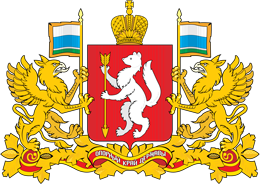 Правительство Свердловской областиМинистерство экономики Свердловской областиОтчет о проведении оценки регулирующего воздействия проектов нормативных правовых актов Свердловской области и экспертизы нормативных правовых актов Свердловской области в 2016 годуОрганизацияРезультаты участия в публичных консультацияхСвердловский областной Союз промышленников и предпринимателейнаправлено 16 мнений о поддержке акта, 13 пакетов предложений по доработке Уральская торгово-промышленная палатанаправлено 18 мнений о поддержке, 31 пакет предложений по доработке Свердловское областное отделение Общероссийской общественной организации малого и среднего предпринимательства «ОПОРА РОССИИ»направлено 10 пакетов предложений по доработке Свердловское региональное отделение Общероссийской общественной организации «Деловая Россия»направлено 34 пакета предложений по доработке Уполномоченный по защите прав предпринимателей Свердловской областинаправлено 18 пакетов предложений по доработке Союз автотранспортных предпринимателейнаправлено 1 мнение о поддержке, 2 пакета предложений по доработке НП «Ассоциация развития дорожного сервиса Свердловской области»Предложений не поступалоФГБУН Институт экономики Уральского отделения Российской академии наукПредложений не поступалоРегиональная общественная организация «Свердловская региональная ассоциация выпускников Президентской программы»Предложений не поступалоОАО «Пивоваренная компания «Балтика» (соглашение в части ОРВ проектов, регулирующих алкогольный рынок)Предложений не поступало№Нормативный правовой актВнесение изменений2016 год2016 год2016 год1Указ Губернатора от 21 января 2014 года № 20-УГ «Об утверждении Положения о формах и порядке оказания содействия в установлении внешнеэкономических связей субъектам инвестиционной деятельности в Свердловской области».Предложения по результатам экспертизы носят рекомендательный характер. Изменения в нормативный правовой акт в 2016 году не вносились.2Указ Губернатора от 18.09.2012 № 711-УГ «Об утверждении Административного регламента Департамента лесного хозяйства Свердловской области по предоставлению государственной услуги по проведению государственной экспертизы проектов освоения лесов»Экспертиза завершена 30.12.2016, внесение изменений планируется в 2017 году.3Постановление Правительства Свердловской области от 10.06.2015 № 482-ПП «Об утверждении порядка и условий размещения объектов, виды которых устанавливаются Правительством Российской Федерации, на землях или земельных участках, находящихся в государственной или муниципальной собственности, без предоставления земельных участков и установления сервитутов».Экспертиза завершена 03.11.2016, внесение изменений планируется в 2017 году.4Указ от 24.08.2012 № 647-УГ «Об утверждении Административного регламента Департамента лесного хозяйства Свердловской области по исполнению государственной функции при осуществлении федерального государственного лесного надзора (лесной охраны), федерального государственного пожарного надзора в лесах»Документ отменен т.к. применялся до момента утверждения уполномоченным федеральным органом исполнительной власти административного регламента исполнения государственной функции в сфере осуществления на землях лесного фонда федерального государственного лесного надзора (лесной охраны) и федерального пожарного надзора в лесах. Такой регламент принят приказом Минприроды России от 12.04.2016 № 233.5Указ Губернатора Свердловской области от 24.08.2012 № 652-УГ «Об утверждении Административного регламента Департамента лесного хозяйства Свердловской области по исполнению государственной функции по производству по делам об административных правонарушениях в области охраны собственности, охраны окружающей среды и природопользования, против порядка управления и правонарушений, посягающих на общественный порядок и общественную безопасность»Документ отменен т.к. применялся до момента утверждения уполномоченным федеральным органом исполнительной власти административного регламента исполнения государственной функции в сфере осуществления на землях лесного фонда федерального государственного лесного надзора (лесной охраны) и федерального пожарного надзора в лесах. Такой регламент принят приказом Минприроды России от 12.04.2016 № 233.2015 год2015 год2015 годЗакон Свердловской области от 30 июня 2006 года № 43-ОЗ «О государственной поддержке субъектов инвестиционной деятельности в Свердловской области»Предложения по результатам экспертизы носят рекомендательный характер. Изменения в нормативный правовой акт в 2016 году не вносились.Закон Свердловской области от 29.11.2002 № 43-ОЗ (ред. от 22.05.2014) «Об установлении и введении в действие транспортного налога на территории Свердловской области» (принят Областной Думой Законодательного Собрания Свердловской области 20.11.2002)Предложения по внесению изменений в нормативный правовой акт не направлялись. Закон Свердловской области от 15 июля 2010 года № 60-ОЗ «О государственной поддержке субъектов инновационной деятельности в Свердловской области»Изменения в нормативный правовой акт будут внесены после внесения изменения в определенные положения федерального законодательства в соответствующей сфере.Закон Свердловской области от 20 октября 2011 года № 95-03 (ред. от 03.12.2014) «О технопарках в Свердловской области»Предложения по результатам экспертизы носят рекомендательный характер. Изменения в нормативный правовой акт в 2016 году не вносились.Постановление Правительства Свердловской области от 23.10.2007  № 1036-ПП «Об утверждении Порядка ведения Свердловского областного кадастра отходов производства и потребления».Предложения учтены путем изложения порядка в новой редакции (постановление Правительства Свердловской области от 21.07.2016 № 513-ПП)Указ Губернатора Свердловской области от 26.08.2014 № 405-УГ «Об утверждении Административного регламента Департамента лесного хозяйства Свердловской области по исполнению государственной функции по организации и проведению аукциона по продаже права на заключение договоров аренды лесных участков»Изменения внесены Указом Губернатора Свердловской области от 08.09.2016 № 513-УГЗакон Свердловской области от 29.10.2007 № 121-ОЗ (ред. от 27.05.2015) «О документации по планировке территории, подготовка которой осуществляется на основании решений уполномоченного исполнительного органа государственной власти Свердловской области в сфере территориального планирования»Изменения внесены новой редакцией Закона (Закон Свердловской области от 19.12.2016 N 141-ОЗ)